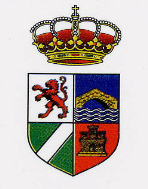 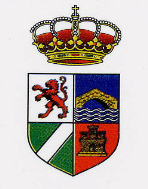 SOLICITANTE: padre, madre, tutor, representante legal   (tachar lo improcedente)D./Dª.:  --------------------------------------------------------------------------------NIF/NIE    ------------------------------------------------------------------------------DOMICILIO:            ------------------------------------------------------------------------------TELÉFONOS DE CONTACTO           --------------------------------------------------------ALUMNO/A:   Nombre y apellidos     ----------------------------------------------------------                          Fecha de nacimiento    ----------------------------------------------------------Documentos necesarios para matriculación:Impreso de solicitud firmado por el padre, madre o tutor legal.Fotocopia del DNI del padre, madre o tutor legal.Fotocopia del Libro de Familia.Fotocopia de cartilla de vacunaciones del niño/a.Documento oficial que acredite el Título de Familia Numerosa.Copia IRPF  y nóminas del año en curso.Contratos de trabajo.Certificado de empadronamiento.Información sobre alergias.Aldeanueva del Camino, a …. de ……………….  de …….Personas autorizadas para recoger al alumno: 			Fdo.: